ДИРЕКТИВА ПРЕЗИДЕНТА РЕСПУБЛИКИ БЕЛАРУСЬ4 марта 2019 г. № 7О совершенствовании и развитии жилищно-коммунального хозяйства страныЖилищно-коммунальное хозяйство представляет собой многоотраслевой производственно-технический комплекс, деятельность которого направлена на обеспечение комфортных условий для проживания граждан и создание благоприятной среды их жизнедеятельности.В настоящее время жилищно-коммунальное хозяйство Республики Беларусь динамично развивается.С 2010 года значительно увеличились объемы выполнения капитального ремонта жилых домов и использования твердых коммунальных отходов. Потери тепловой энергии снижены с 20,6 до 10,3 процента, воды – с 22 до 15,4 процента. Обеспеченность потребителей качественной питьевой водой достигла 90,5 процента. Проводится масштабная работа по замене в многоквартирных жилых домах лифтов, отработавших нормативные сроки службы. Создан экономический механизм стимулирования снижения затрат через установление планово-расчетных цен на жилищно-коммунальные услуги.Внедрена система государственной поддержки населения для частичной оплаты жилищно-коммунальных услуг посредством предоставления безналичных жилищных субсидий. В рамках единого расчетного и информационного пространства создана и функционирует автоматизированная информационная система по учету, расчету и начислению платы за жилищно-коммунальные услуги.Вместе с тем уровень организации работы с населением и качество отдельных жилищно-коммунальных услуг еще не в полной мере соответствуют современным требованиям, что вызывает обоснованные нарекания граждан.Для придания нового качества экономической и производственной деятельности жилищно-коммунального хозяйства в ближайшей перспективе предстоит сосредоточить усилия на основополагающих направлениях, включающих:повышение качества предоставляемых услуг и улучшение работы с населением;проведение справедливой тарифной политики;тепловую модернизацию жилищного фонда;улучшение качества питьевой воды;совершенствование обращения с твердыми коммунальными отходами.Наибольшую актуальность приобретают сбалансированное развитие и повышение эффективности деятельности организаций, осуществляющих эксплуатацию жилищного фонда и (или) предоставляющих жилищно-коммунальные услуги (далее – организации ЖКХ), реализация высокоэффективных инвестиционных проектов, своевременное и ритмичное финансирование жилищно-коммунальных услуг по установленным нормативам субсидирования.В целях дальнейшего совершенствования и развития жилищно-коммунального хозяйства постановляю:1. Повысить качество предоставляемых жилищно-коммунальных услуг. Для этого:1.1. местным исполнительным и распорядительным органам обеспечивать:оказание услуг по техническому обслуживанию, текущему и капитальному ремонту жилых домов, санитарному содержанию вспомогательных помещений жилых домов, техническому обслуживанию лифтов, обращению с твердыми коммунальными отходами, а также оказание дополнительных жилищно-коммунальных услуг и выполнение работ по объектам благоустройства населенных пунктов на конкурентной основе. Работы по объектам благоустройства населенных пунктов осуществлять на договорной основе;подтверждение объемов и качества указанных услуг и работ самостоятельно или через государственных заказчиков в сфере жилищно-коммунального хозяйства, создаваемых облисполкомами и Минским горисполкомом с учетом региональных особенностей и экономической целесообразности;при передаче на баланс организациям ЖКХ котельных, тепловых сетей и других теплоэнергетических объектов, а также объектов водопроводно-канализационного хозяйства и жилищного фонда финансирование для приведения передаваемого имущества в соответствие с требованиями технических нормативных правовых актов;1.2. Совету Министров Республики Беларусь до 1 октября 2019 г. определить:порядок проведения конкурсов на оказание жилищно-коммунальных услуг (выполнение работ), предоставляемых на конкурентной основе, а также порядок финансирования расходов государственных заказчиков в сфере жилищно-коммунального хозяйства, их основные права и обязанности;механизмы стимулирования граждан к участию в реализации энергоэффективных мероприятий в жилищном фонде и снижению его теплопотребления;мероприятия по расширению возможностей использования электрической энергии в жилищном фонде для целей теплоснабжения (отопления) и горячего водоснабжения;1.3. облисполкомам и Минскому горисполкому обеспечить:в 2020 году достижение доли капитально ремонтируемого жилья в размере 3 процентов от эксплуатируемого жилищного фонда и не допускать в дальнейшем снижения достигнутого уровня;в 2025 году 100 процентов потребителей качественной питьевой водой;улучшение экологического состояния и внешнего вида территорий населенных пунктов, уровня их благоустройства и озеленения, особое внимание уделив придомовым территориям;1.4. Министерству антимонопольного регулирования и торговли по согласованию с Министерством жилищно-коммунального хозяйства и Министерством финансов до 1 июня 2019 г. определить порядок планирования и финансирования расходов по оказанию населению услуг общих отделений бань и душевых;1.5. организациям ЖКХ обеспечить замену находящихся в их хозяйственном ведении тепловых сетей ежегодно в объеме не менее 4 процентов от их протяженности, а также замену сетей водоснабжения и водоотведения в объеме не менее 3 процентов от общей протяженности сетей, нормативный срок эксплуатации которых истек.2. Обеспечить социальную защиту населения при оплате жилищно-коммунальных услуг, а также совершенствование тарифной политики. Для этого:2.1. Совету Министров Республики Беларусь до 1 декабря 2019 г. определить порядок формирования тарифов на жилищно-коммунальные услуги для населения и юридических лиц;2.2. местным исполнительным и распорядительным органам обеспечить оказание малообеспеченным и социально уязвимым слоям населения государственной поддержки в форме безналичных жилищных субсидий для частичной оплаты жилищно-коммунальных услуг и возмещения расходов на электроэнергию, потребляемую на освещение вспомогательных помещений и работу оборудования в многоквартирных жилых домах.3. Повысить эффективность работы организаций ЖКХ. Для этого Совету Министров Республики Беларусь, облисполкомам и Минскому горисполкому:принимать системные меры по сдерживанию роста затрат организаций ЖКХ, целевому и рациональному использованию полученной экономии;обеспечить устойчивое развитие объектов инфраструктуры жилищно-коммунального хозяйства путем направления собственных средств организаций ЖКХ, иных юридических лиц, средств населения, бюджетных и заемных средств, в том числе международных финансовых организаций, а также заключения договоров финансовой аренды (лизинга);не допускать передачи организациям ЖКХ непрофильных объектов, выполнения указанными организациями несвойственных функций без финансового обеспечения их выполнения в полном объеме;определить ключевым показателем эффективности работы председателей гор- и райисполкомов отсутствие просроченной задолженности бюджета перед организациями ЖКХ за выполненные работы и оказанные услуги.4. Совершенствовать обращение с твердыми коммунальными отходами. Для этого:4.1. Совету Министров Республики Беларусь принимать меры по:поэтапному снижению использования полиэтиленовой упаковки с ее замещением экологически безопасной упаковкой, в том числе из стекла и бумаги;привлечению инвестиций в сферу обращения с твердыми коммунальными отходами, в том числе в создание депозитной (залоговой) системы обращения потребительской упаковки;совершенствованию механизма взимания экологического налога для стимулирования использования таких отходов и сокращения объемов их захоронения;4.2. облисполкомам и Минскому горисполкому:обеспечить модернизацию в населенных пунктах системы сбора и вывоза твердых коммунальных отходов на основе схем обращения с такими отходами;принимать меры по уменьшению объемов (предотвращению) образования твердых коммунальных отходов и их максимальному использованию за счет внедрения современных технологий.5. Организовать надлежащую работу с населением. Для этого:5.1. облисполкомам и Минскому горисполкому:установить в качестве приоритетной задачи для руководителей местных исполнительных и распорядительных органов проведение работы, направленной на полное удовлетворение потребностей населения в услугах (работах) в сфере жилищно-коммунального хозяйства;развивать в организациях ЖКХ практику проведения публичных слушаний по вопросам объемов и качества оказываемых услуг, реализации инвестиционных проектов и программ;принимать меры по развитию системы общественного контроля в сфере жилищно-коммунального хозяйства;внедрять информационные технологии в жилищно-коммунальном хозяйстве;5.2. Совету Министров Республики Беларусь:до 1 января 2020 г. создать систему мониторинга приема и исполнения претензий граждан на качество жилищно-коммунальных услуг;принимать меры по совершенствованию механизма защиты прав потребителей жилищно-коммунальных услуг.6. Обеспечить обучение кадров и проведение обязательной аттестации, научное сопровождение отрасли. В этих целях:6.1. облисполкомам и Минскому горисполкому совместно с Министерством жилищно-коммунального хозяйства и Министерством образования обеспечить:ежегодное обучение по образовательным программам дополнительного образования взрослых (профессиональной подготовки, повышения квалификации, переподготовки) через государственный учебный центр «Жилком», учебные центры жилищно-коммунального хозяйства не менее 20 процентов списочного состава работников организаций ЖКХ;назначение на должности руководителей и специалистов организаций ЖКХ и государственных заказчиков в сфере жилищно-коммунального хозяйства только после прохождения профессиональной аттестации в порядке и в соответствии с перечнем должностей, установленными Советом Министров Республики Беларусь;6.2. Министерству жилищно-коммунального хозяйства и Министерству образования:совместно с Министерством труда и социальной защиты организовать разработку профессиональных стандартов для приоритетных видов трудовой деятельности в сфере жилищно-коммунального хозяйства;принимать меры по:повышению качества подготовки управленческих и инженерно-технических кадров для работы в жилищно-коммунальном хозяйстве с использованием современных методик и технологий управленческой деятельности;популяризации жилищно-коммунального хозяйства в качестве государственно значимой и социально престижной сферы деятельности;6.3. Национальной академии наук Беларуси:совместно с Министерством образования обеспечить создание эффективной специализированной системы подготовки кадров высшей научной квалификации на основе подготовки магистрантов, аспирантов в профильных вузах, а также в Институте подготовки научных кадров и государственном научном учреждении «Институт жилищно-коммунального хозяйства Национальной академии наук Беларуси» для выполнения исследований и разработок в области жилищно-коммунального хозяйства;совместно с Министерством жилищно-коммунального хозяйства обеспечить проведение на регулярной основе исследований по технологическому предвидению и долгосрочному прогнозированию основных тенденций научно-технического прогресса в жилищно-коммунальном хозяйстве и связанных с ним отраслях.7. Совету Министров Республики Беларусь:при формировании республиканского бюджета на очередной финансовый год предусматривать средства на реализацию положений настоящей Директивы, требующих бюджетного финансирования;ежегодно, начиная с 2020 года, до 15 апреля докладывать Главе государства об эффективности выполнения настоящей Директивы.8. Государственным органам и иным организациям обеспечивать соблюдение положений настоящей Директивы, в том числе при подготовке проектов нормативных правовых актов.9. Ответственность за выполнение настоящей Директивы возложить на Совет Министров Республики Беларусь, председателей облисполкомов, Минского горисполкома, гор- и райисполкомов.10. Контроль за выполнением настоящей Директивы возложить на Комитет государственного контроля.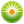 От редакции «Бизнес-Инфо»План мероприятий по реализации Директивы Президента Республики Беларусь от 4 марта 2019 г. № 7 «О совершенствовании и развитии жилищно-коммунального хозяйства страны» утвержден постановлением Совета Министров Республики Беларусь от 12.04.2019 № 239.Президент Республики БеларусьА.Лукашенко